Calse 1: Métodos de electrización.Fecha: 26 de marzo de 2020Objetivo general: Analizar las fuerzas eléctricas, considerando:• Los tipos de electricidad• Los métodos de electrización (fricción, contacto e inducción)Instrucciones:Nuestro objetivo es que logremos identificar los métodos de electrización en algunas situaciones relacionadas con la electrostática (electricidad estática)OJO: Los métodos de electrización, son las formas en que la materia deja de estar en estado neutro y adquiere un desequilibrio en su carga eléctrica total.Realizaremos las siguientes actividades :1.- Ver el video 1 de Puntaje Nacional. En él se realiza un recuento de lo que aprendimos la clase anterior y se explica cada método de electrización.https://www.youtube.com/watch?v=Kt2jJDXmDF4 2.- Ver video 2 de Proyecto G.  En él se ejemplifica cada método de electrización de forma más dinámica.https://www.youtube.com/watch?v=t_d2PLoOGcI 3.- Leer el problema resuelto de la imágen1: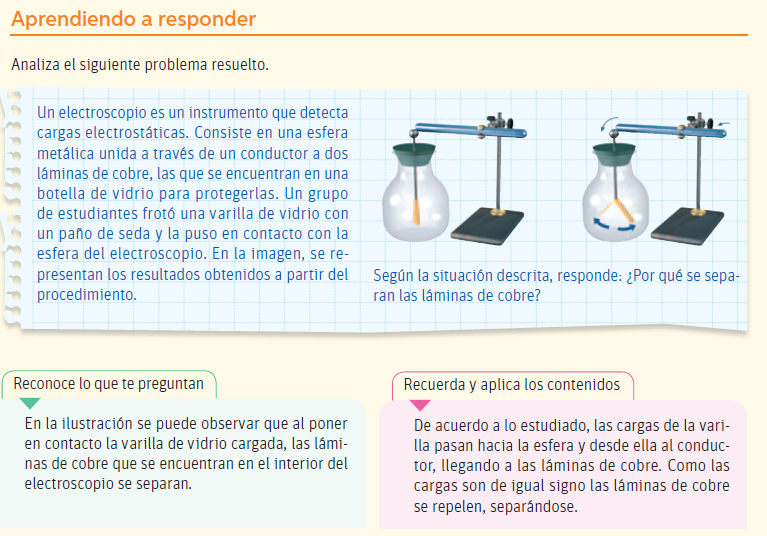 4.- Responder las siguientes preguntas sobre la situación anterior: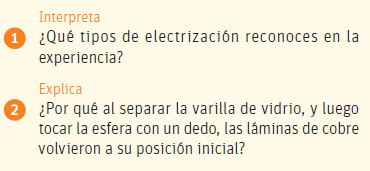 5.- Enviar tus respuestas a la clase de ciencias naturales en Classroom (No en la sección comentarios) También puedes enviarlas al correo pcaceres@salesianoslinares.cl indicando en el asunto, tu nombre y apellido. Nota: - El plazo de entrega es hasta el miércoles 1 de abril a las 00:00 hrs.- Si no puedes ver los videos de Youtube, puedes leer las páginas 95 y 97 de tu libro gordo de ciencias. - La resolución de la tarea se dará a conocer la próxima clase.- El chat se habilitará a continuación para responder a cualquier duda.